Управление образования Администрации Ярославского муниципального районаМуниципальное общеобразовательное учреждение «Кузнечихинская средняя школа»  Ярославского муниципального района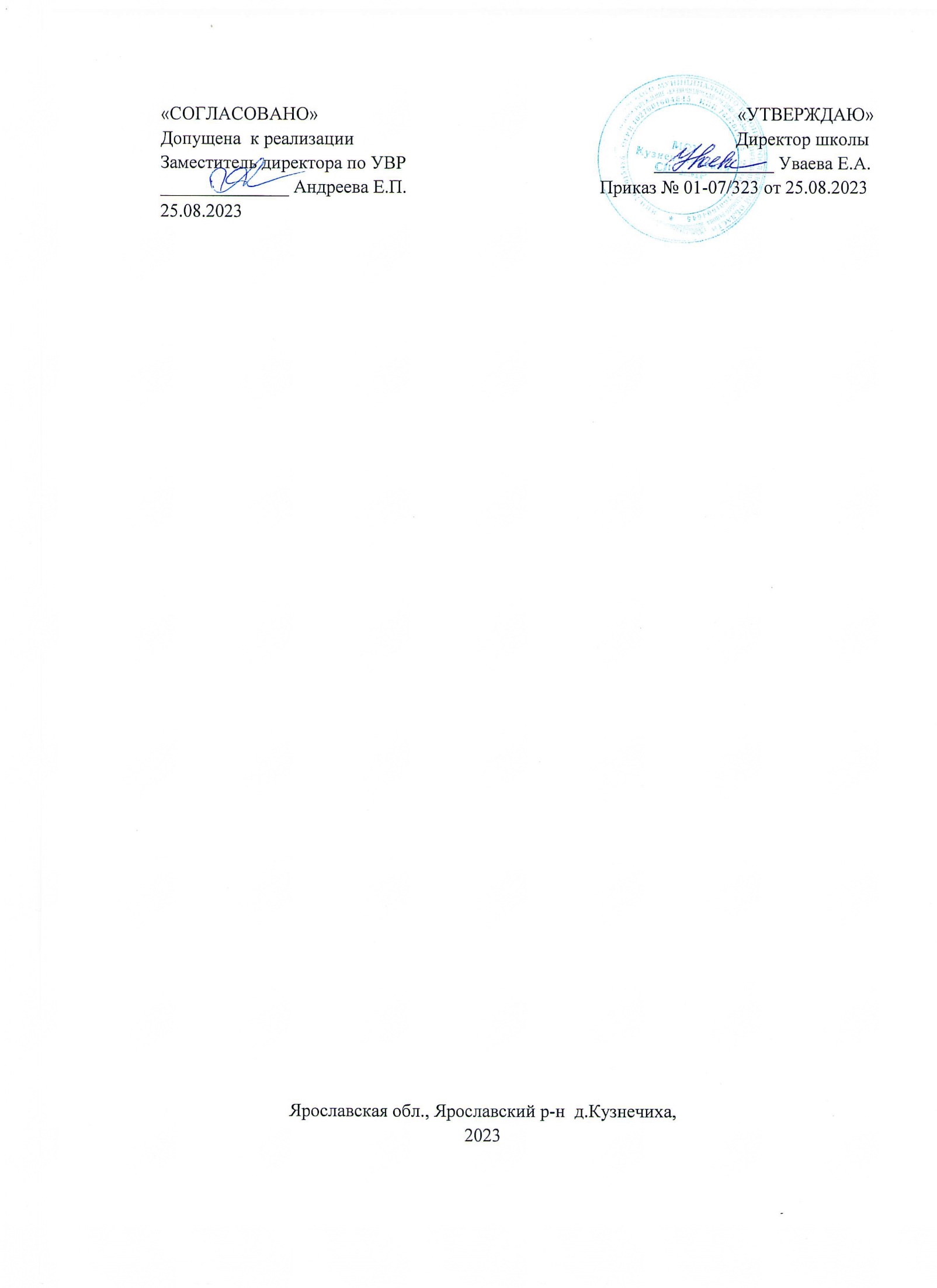 	Дополнительная общеобразовательная общеразвивающая программа физкультурно-спортивной  направленности«Тэг-регби»(базовый уровень)Возраст обучающихся 8-11 летСрок реализации 1 год	Автор составитель:Капустин Р.С.педагог дополнительного образованияДополнительная общеобразовательная общеразвивающая  программа «Тэг-регби» имеет физкультурно-спортивную направленность и позволяет решать задачи физического воспитания обучающихся, формируя у них целостное представление о физической культуре, ее возможностях в повышении работоспособности и улучшении состояния здоровья, а главное — воспитывая личность, способную к самостоятельной, творческой деятельности.                Актуальность программы состоит в том, что она направлена на удовлетворение потребностей детей в активных формах двигательной деятельности, обеспечивает физическое, психическое и нравственное оздоровление занимающихся. Программа так же актуальна в связи с возросшей популярностью вида спорта регби в нашей стране.                 В настоящее время в России все более актуальной становится проблема разработки новых эффективных подходов к физическому воспитанию учащихся общеобразовательных школ и поиска таких сочетаний средств и методов обучения, которые позволили бы повысить интерес у занимающихся к систематическим занятиям физической культурой и формированию здорового образа жизни, способствовать комплексному развитию двигательных и психических качеств.  Занятия регби способствуют также социально-психологическому становлению личности школьника. Новизна программы «Тэг-Регби» заключается в новом содержании и правилах обучения тактическим действиям в регби, а также в том, что занятия проводятся в игровой форме с большим количеством упражнений на координацию движений. Педагогическая целесообразность программы « Тэг-Регби» состоит в том, что по ней могут заниматься как мальчики, так и девочки, с 8 лет, поэтому содержание программы позволяет формировать у детей уже с самых малых лет навыки здорового образа жизни, так как регби это сплав игр футбола регби. На данном возрастном этапе важное значение имеет воспитание интереса детей к командной игре регби, их начальное обучение технике и тактике, правилам игры, содействие всестороннему развитию физических качеств и воспитанию умений соревноваться индивидуально (на основе общей 6 физической и технической подготовке) и коллективно (на основе разнообразных подвижных игр и элементов мини-регби).ЦЕЛЬ И ЗАДАЧИ ПРОГРАММЫ   ЦЕЛЬ программы: Укрепление здоровья учащихся, формирование установки на здоровый стиль жизни через обучение игры в тег-регби.  Для достижения поставленной цели предусматривается решение следующих задач: ЗАДАЧИ программы:         Обучающие: 1. обучение учащихся правилам игры  в тег-регби; 2. применение  правил игры тег-регби  на практике. 3. сформировать начальные представления о структуре выполнения основных движений и навыков, создающих основу для обучения игры в регби; 4. вооружение знаниями по истории развития регби. Воспитательные: воспитание коллективизма, и взаимопомощи; пропаганда здорового образа жизни; Развивающие: развитие коммуникативных навыков воспитанников;  развитие системы  практических умений и навыков,  обеспечивающих сохранение и укрепление здоровья, развивать потребность в регулярных занятиях спортом.        Отличительные особенности программы                                  Тег-регби отличается от регби отсутствием касания противника во время игры.  В данной игровой деятельности отсутствуют силовые элементы в отношении игрового противника. Достаточно сложная игровая деятельность по решению сложнокоординационных двигательных задач, что обеспечивает развитие ведущих физических качеств и функциональных систем организма. Все это говорит о целесообразности использования регби в качестве средства физического воспитания школьников.   Занятия по программе «Регби» предусматривают все разделы спортивной подготовки, возможность выступления на соревнованиях как внутри школы.         Умение радоваться победам и переживания возможных поражений в команде привьет обучающемуся чувство сотрудничества внутри команды, умение терпеть и ровно относится ко всем членам его команды независимо от их характера и физических возможностей, поэтому при обучении игре в тег-регби важно также обращать большое внимание обучению правилам ведения «честной борьбы» (соблюдению техники безопасности, правил игры, достойному отношению к «слабому»). ТЕГ-РЕГБИ (регби до касания)  Данный раздел включает 2 периода подготовки: Общеподготовительный период (1 цикл). Преимущественная направленность образовательного процесса  общеподготовительный периода повышение уровня разносторонней физической и функциональной подготовки;овладение основами техники тег-регби; развитие мотивации к познанию и совершенствованию своего тела, формирование потребности к регулярным занятиям спортом. Он рассчитан на изучение первоначальных сведений из  истории возникновения и развития РЕГБИ, освоение базовых технических и тактических действий. (1-2 год обучения) Специально-подготовительный период (2 цикл). Этот временной отрезок предусматривает дальнейшее воспитание физических качеств, изучение и совершенствование вариантов техники и тактики игры тег-регби, обработку базовых технических и тактических действий, участие по желанию обучающихся во внутришкольных, районных и окружных соревнованиях. (3-4 год обучения) ВОЗРАСТ ДЕТЕЙ, УЧАСТВУЮЩИХ В ПРОГРАММЕ Программа рассчитана на учащихся 1-4  классов.  В объединение   принимаются воспитанники, не имеющие противопоказаний к занятию данным видом спорта, и имеющие допуск от врача. Как исключение, наиболее способные юные регбисты могут быть зачислены в секцию и в течение учебного года и допущены к занятиям в группе при условии сдачи ими нормативов по общей и специальной физической подготовке на уровне данной возрастной группы. Группа насчитывает от 12 до 15 человек. СРОК РЕАЛИЗАЦИИ ПРОГРАММЫ   Программа «Тэг-регби» рассчитана на один год. ФОРМЫ И РЕЖИМ ЗАНЯТИЙ Занятия проходят в учебное время, 2 раза в неделю.  Продолжительность занятия 2 академических часа.  Тренировки проходят, исходя из погодных условий в спортзале или на уличной спортивной площадке. Формы учебно-тренировочных занятий в отделении регби:  групповое занятие; метод круговой тренировки;  учебно-тренировочный сбор; участие в   соревнованиях и т.д. Основной формой учебной работы является групповое занятие. Кроме групповых занятий по расписанию юные регбисты должны ежедневно заниматься утренней гигиенической гимнастикой, а также выполнять задания тренера-преподавателя по совершенствованию физической подготовки и отдельных технических приёмов. ОЖИДАЕМЫЕ РЕЗУЛЬТАТЫ Воспитанник, закончивший обучение по данной образовательной программе будет обладать следующими знаниями, умениями и навыками:   Знать традиции игры; знать правила игры; 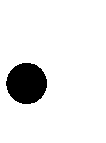 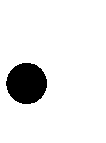  знать технику и тактику игры тег-регби обладать базовыми навыками выполнения действий;   знать технику безопасности при тег-регби, правила личной гигиены; уметь правильно выполнять командные действия, установку тренера на игру. Личностные, метапредметные и предметные результаты освоения программы. Личностные результаты отражаются в индивидуальных качественных свойствах обучающихся, которые они должны приобрести в процессе освоения данного курса, а именно: формирование чувства гордости за свою Родину, российский народ и историю России; овладение навыком сотрудничества со взрослыми и сверстниками; формирование умения использования знания об индивидуальных особенностях физического развития и физической подготовленности, в соответствии с их возрастными особенностями и половыми нормативами; владение знаниями о функциональных возможностях организма, способах профилактики заболеваний и перенапряжения средствами физической культуры; проявление положительных качеств личности и управление своими эмоциями в различных (нестандартных) ситуациях и условиях; проявление дисциплинированности, внимательности, трудолюбия и упорства в достижении поставленных целей; формирование здорового образа жизни, наличие мотивации к творческому труду, работе на результат. Метапредметные результаты характеризуют уровень сформированности универсальных учебных действий обучающихся, проявляющихся в познавательной и практической деятельности, и отражают: овладение способностью принимать и сохранять цели и задачи учебной деятельности, поиска средств её осуществления в разных формах и видах физкультурной деятельности; формирование умения планировать, контролировать и оценивать учебные действия в соответствии с поставленной задачей и условием её реализации; определять наиболее эффективные способы достижения результата; формирование умения понимать причины успеха или неуспеха учебной деятельности и способности конструктивно оценивать свои действия; продуктивное сотрудничество (общение, взаимодействие) со сверстниками при решении задач на уроках, во внеурочной и внешкольной физкультурной деятельности; готовность конструктивно разрешать конфликты посредством учёта интересов сторон и сотрудничества, умением вести дискуссию, обсуждать содержание и результаты совместной деятельности, находить компромиссы при принятии общих решений; Предметные результаты изучения физической культуры отражают опыт обучающихся в физкультурной деятельности, а именно: формирование навыка систематического наблюдения за своим физическим состоянием, величиной физических нагрузок, данными мониторинга здоровья (длины и массы тела и др.), показателями основных физических качеств (быстроты, координации, гибкости, выносливости, силы); обнаружение ошибок при выполнении учебных заданий, отбор способов их исправления; взаимодействие со сверстниками по правилам проведения соревнований по видам регби; планирование занятий физическими упражнениями в режиме дня, организация отдыха и досуга с использованием средств регби; изложение фактов истории развития регби, Олимпийских игр современности, характеристика видов регби, влияние аэробных занятий на организм человека; развитие основных физических качеств; оказание посильной помощи и моральной поддержки сверстникам при выполнении учебных заданий, доброжелательное и уважительное отношение при объяснении ошибок и способов их устранения; умение находить отличительные особенности в техническом выполнении упражнений разными обучающимися; СПОСОБЫ  ПРОВЕРКИ РЕЗУЛЬТАТОВ  Основными способами проверки  результатов обучения являются:   теоретическое тестирование по правилам игры, тактике игры   выполнение контрольных нормативов и требований в соответствии с возрастом воспитанника и годом обучения (учебные нормативы: челночное ведение,  броски мяча в движении,  передача мяча,  броски с точек,  дриблинг, удары по воротам)      участие в соревнованиях различного уровня (школа, район, город)           Методы отслеживания прогресса в достижении воспитательных результатов: индивидуальные показатели каждого воспитанника, например набор личных достижений воспитанника в труде, учебе, спорте; оценка со стороны представителей ближайшего социального окружения (например, классный руководитель, социальный педагог, родители). ФОРМЫ ПОДВЕДЕНИЯ ИТОГОВ  ПРОГРАММЫ -турниры, соревнования   - товарищеские и матчевые встречи  -школьный Чемпионат по тег-регби,  -участие в городских, областных и всероссийских соревнованиях по регби  -чествование команд –победителей на общешкольных собраниях, линейках                              Учебно-тематический план. Содержание учебного материала.Теоретические занятия. 1. Вводное занятие. Знакомство с воспитанниками. Организационные вопросы. Знакомство с условиями и местом проведения занятий. Родительское собрание. Общая техника безопасности при проведении занятий.  Практикум: Вводная тренировка. Оценка функционального и физического уровня готовности воспитанников. Вводное тестирование воспитанников. Разделение на подгруппы в зависимости от уровня подготовленности воспитанника  Знакомство с игрой в регби. История игры в тег-регби. Отличия тег-регби, регби от других спортивных игр. Правила игры в тег-регби.  Практикум: Знакомство с тактико-техническими действиями при игре в тег-регби, с использованием видеоматериалов (стоп-кадры учебных видеофильмов). Просмотр игр лучших регбийных команд мира. Общефизическая подготовка. Необходимость выполнения упражнений. Знакомство с правильностью выполнения упражнений. Техника безопасности при выполнении упражнений.  Практикум: На каждом занятии выполняется ряд упражнений: 1) Беговые упражнения: бег по кругу в колонну, бег змейкой, бег с приседанием, ходьба гусиным выполняется ряд промежуточных тестирований и оценки уровня готовности воспитанников.  шагом. 2) Упражнения на растягивание: приседания, шпагат, наклоны и т.д. 3) кувырки.  Легкоатлетическая подготовка. Необходимость выполнения упражнений. Знакомство с правильностью выполнения упражнений. Техника безопасности при выполнении упражнений. Практикум: На каждом занятии выполняется ряд упражнений: 1) Гладкий бег 2) Упражнения на растягивание 4) Челночный бег 5) Прыжки с места, с разбега, 6) Движение в строю шагом и бегом. Изменение темпа движения. В течение года Спортивные игры. Знакомство со спортивными играми. Спортивные игры как по "классическим" правилам, так и игры с регбийным мячом: гандбол, футбол, баскетбол, пионербол. Правила игр. Практикум: Подвижные игры с мячом для регби или без мяча: вышибалы, салки, австралийские салки и т.д. Эстафеты с регбийным мячом, "веселые старты".  Итоговое занятие. Итоговое тестирование воспитанников. Оценка общефизической и функциональной готовности воспитанников по критериям оценки. Итоговая спортивная игра с регбийным мячом. Методическое обеспечение.	Методы обучения: словесные - рассказ, беседа; наглядные - иллюстрации, демонстрации как обычные, так и компьютерные; практические —выполнение практических работ, самостоятельная работа со справочной литературой (обычной и электронной), самостоятельная работа за компьютером, выступления перед аудиторией. Технологии обучения: метод проектов, технология критического обучения, групповая технология обучения, игровая технология. Материально-техническое обеспечение.Для практических занятий - спортивный зал, уличная площадка,  пояса, ленты, мячи, фишки. Для теоретических занятий - кабинет, оборудованный мультимедийным оборудованием.Формы аттестации. Для проверки результативности программы применяются различные способы отслеживания результатов. Форма проведения промежуточной аттестации - сдача контрольных нормативов; Аттестация обучающихся по программе «Тэг-регби» проводится для детей старше 8 лет после изучения каждого раздела программы.Входной контроль проводится при поступлении нового обучающегося в объединение. Проведение промежуточной аттестации и аттестации по результатам освоения программы обязательно для обучающихсяи педагогов по программе «Тэг-регби». Анализ результатов аттестации. 1. Направления анализа результатов аттестации обучающихся: - уровень теоретической подготовки обучающихся в конкретной образовательной области; - степень сформированности практических умений и навыков детей в выбранном ими виде творческой деятельности; - полнота выполнения образовательной программы детского объединения; - соотнесение прогнозируемых и реальных результатов учебновоспитательной работы; - выявление причин, способствующих или препятствующих полноценной реализации образовательной программы; - необходимость внесения корректив в содержание и методику образовательной деятельности детского объединения. 2. Параметры подведения итогов: - уровень знаний, умений, навыков обучающихся (высокий, средний, низкий); - количество воспитанников, полностью освоивших образовательную программу, освоивших программу в необходимой степени (количество и проценты); - совпадение прогнозируемых и реальных результатов в образовательном и воспитательном процессе (совпадают полностью; совпадают в основном); - перечень основных причин невыполнения детьми образовательной программы;- перечень факторов, способствующих успешному освоению образовательной программы; - выводы по коррекции образовательной программы, изменению методик преподавания.                                                ЛИТЕРАТУРА Антонов Е. Методическое пособие для тренеров по Регби, М.: Союз регбистов России, 2012 г.   Ватошкин Н. Принципы успешной подготовки регбиста, М.: фонд "Становление Регби", 2004 г.  Исаев А.А. Олимпийцы среди нас, М.: ФИС, 2006 г.  Матвеев Л.П. К теории построения спортивной тренировки // Теория и практика физической культуры. - 1991. - №12. - С. 11-21. Матвеев Л.П. Общая теория спорта. Учебная книга. - М.: 4-й филиал Воениздата. - 1997. - 304 с. Основы силовой подготовки регбистов. Методические рекомендации. Ж.К. Холодов, В.К. Петренчук, В.П. Хроменков. Спорткомитет СССР. - М., 1981. Основы методики силовой подготовки регбистов. Госкомспорт СССР. - М., 1985. Правила Регби. М.: Союз регбистов России, 2005 г.  Сахарова М.В. Основы подготовки в детско-юношеском регби, М.: СПОРТНА, 2012 г.  Тупицына Л.П. Путь к здоровью и успеху. Дневник подростка, М.: Прометей, 2002 г. Хил Р.Р. Пособие для учителей, тренеров и игроков по регби,. 2007 г Холодов Ж.К., Варакин Б.А., Петренчук В.К. Основы подготовки юных регбистов. - М.: Физкультура и спорт, 2000г. - 181 с. Приложение 1. 	Тесты по физической подготовке 1. «Сила пресса». Из положения лежа на спине, ноги согнуты в коленях, стопы «уверенно» касаются земли, подъем туловища до касания плечами колен. 2. Прыжок в длину с места. Фиксировалось расстояние от контрольной линии до следа ближайшей к ней ноги. Контрольное упражнение выполнялось в двух попытках. Фиксируется лучший результат. 3. Бег 30 м с низкого старта. Упражнение выполнялось в двух попытках. Фиксируется лучший результат. 4. Бег 30 м с ходу. Упражнение выполнялось в двух попытках. Фиксировался лучший результат. 5 . Бег 60 м с низкого старта. Упражнение выполнялось в двух попытках. Фиксируется лучший результат. 6. Челночный бег (3*10 м). Упражнение выполняется в двух попытках. Фиксируется лучший результат. 7. Подтягивание в висе. Упражнение выполняется одним подходом. Засчитывается максимальное количество подтягиваний.Тесты по технической подготовке 1. Передача мяча на месте способом swing («средняя передача»). Стоя на расстоянии 5 м от штанги ворот. Испытуемый выполнял десять попыток на точность, по пять вправо и влево. Засчитывалось количество попаданий. 2. Передача мяча в движении способом swing («средняя передача»). Двигаясь со средней скоростью в коридоре, размеченном фишками, расположенном на расстоянии 5 м от штанги ворот, испытуемый выполнял десять попыток на точность, по пять вправо и влево. Засчитывалось количество попаданий. 3. Передача мяча на месте способом spin («пас торпедой»). Стоя на расстоянии 10 м от штанги ворот, испытуемый выполняет десять попыток на точность, по пять вправо и влево. Засчитывается количество попаданий. 4. Передача мяча в движении способом spin («пас торпедой»). Двигаясь со средней скоростью в коридоре, размеченными фишками расположенного на расстоянии 10 м от штанги ворот, испытуемый выполняет десять попыток на точность, по пять вправо и влево. Засчитывалось количество попаданий. 5. Ловля мяча после удара ногой. Испытуемый находится в «зоне» ловли, в квадрате 20х20 м. Бьющий от ловящего находится на расстоянии 15-30 м. Ловля мяча происходит только в отведенном квадрате. Испытуемый выполняет десять попыток. Засчитывается количество пойманных мячей. 6. Удары ногой по мячу с рук на точность. Испытуемый с расстояния 20-35 м должен попасть в квадрат со сторонами 10х10 м, мяч должен преодолеть все расстояние по воздуху и упасть в квадрате. Испытуемый выполняет десять попыток. Засчитывается количество попаданий. Календарный учебный график №  Наименование темы  Количество часов оличество часов №  Наименование темы  всего Теория Практика 1. Вводное занятие. 2 1 1 2. Теоретическая подготовка 44- 3. Общефизическая подготовка 26 2244. Легкоатлетическая подготовка 162 145. Техническая подготовка. 40 2 386. Тактическая подготовка 14 4 10 7. Спортивные игры. 26           2248. Соревнования. 12- 129. Итоговое занятие. 4 - 4 Итого часов  144 17127 № Содержание Кол. Часов  Дата план Дата факт Беседа по технике безопасности на занятиях по регби. Физическая культура и спорт в России. Вводное занятие – задачи на год.  2Развитие регби в России. ОРУ без предмета. Индивидуальная техника. Перемещение. Ложные движения (финты).ОФП  2Развитие регби в России. ОРУ без предмета. Индивидуальная техника. Перемещение. Ложные движения (финты).ОФП  2Гигиенические знания и навыки. Закаливание. ОРУ с предметами. Подвижные игры. Обучение финтам. Техника игры. ОФП.  2Гигиенические знания и навыки. Закаливание. ОРУ с предметами. Подвижные игры. Обучение финтам. Техника игры. ОФП.  2Правила игры в регби. ОРУ с гантелями. Эстафеты. Бег 30 метров. Ловля меча. Захваты. ОФП.Контрольные испытания. Игра 2Правила игры в регби. ОРУ с гантелями. Эстафеты. Бег 30 метров. Ловля меча. Захваты. ОФП.Контрольные испытания. Игра 2ОРУ с мешками с песком. Элементы акробатики.  Подвижные игры. Бег 60 метров. Финты. Передача мяча. Подбор мяча. ОФП.  2ОРУ с мешками с песком. Элементы акробатики.  Подвижные игры. Бег 60 метров. Финты. Передача мяча. Подбор мяча. ОФП.  2ОРУ. СБУ. Эстафеты. Ловля мяча. Подбор мяча с земли. Техника игры ногами. ОФП. Игра 2ОРУ. СБУ. Эстафеты. Ловля мяча. Подбор мяча с земли. Техника игры ногами. ОФП. Игра 2ОРУ. СБУ. Бег 300 метров. Упражнения для развития ловкости. Захваты. Игра. 2ОРУ. СБУ. Бег 300 метров. Упражнения для развития ловкости. Захваты. Игра. 2Розыгрыш стандартных положений. ОФП. Игра. 2Розыгрыш стандартных положений. ОФП. Игра. 2ОРУ с предметами. СБУ. Назначаемая схватка. Отвлекающие действия. Игра. ОФП. 2ОРУ с предметами. СБУ. Назначаемая схватка. Отвлекающие действия. Игра. ОФП. 2ОРУ. СБУ. Бег 600 метров. Упражнения для гибкости. Техника игры руками. Отбор мяча. тактика защиты.  Игра. ОФП.  2ОРУ. СБУ. Бег 600 метров. Упражнения для гибкости. Техника игры руками. Отбор мяча. тактика защиты.  Игра. ОФП.  2ОРУ. СБУ. Бег 500 метров. Передача мяча. Захваты. Коридор. Игра. ОФП.  2ОРУ. СБУ. Бег 500 метров. Передача мяча. Захваты. Коридор. Игра. ОФП.  2ОРУ. СБУ.  Техника игры руками. Розыгрыш стандартных положений. Коридор. Игра. ОФП.  2ОРУ. СБУ.  Техника игры руками. Розыгрыш стандартных положений. Коридор. Игра. ОФП.  2ОРУ. СБУ. Упражнения для гибкости. Назначаемая схватка. Эстафеты.  2ОРУ. СБУ. Упражнения для гибкости. Назначаемая схватка. Эстафеты.  2Правила игры в регби.ОРУ. СБУ. Функции игроков. Отвлекающие действия. Захваты. Игра. ОФП.  2Правила игры в регби.ОРУ. СБУ. Функции игроков. Отвлекающие действия. Захваты. Игра. ОФП.  2ОРУ. СБУ. Бег 30 метров. Техника игры ногами. Коридор. Удар с линии свободного удара. Игра. ОФП.  2ОРУ. СБУ. Бег 30 метров. Техника игры ногами. Коридор. Удар с линии свободного удара. Игра. ОФП.  2Техника игры в регби. ОРУ. СБУ.Назначаемая схватка. Тактика защиты. Захваты. Игра. ОФП.  2Техника игры в регби. ОРУ. СБУ.Назначаемая схватка. Тактика защиты. Захваты. Игра. ОФП.  2Коридор. Захваты. Игра. ОФП. 2Коридор. Захваты. Игра. ОФП. 2Тактика игры в регби. ОРУ. СБУ. Бег. Назначаемая схватка. Удар с линии свободного удара. Эстафеты. ОФП.  2Тактика игры в регби. ОРУ. СБУ. Бег. Назначаемая схватка. Удар с линии свободного удара. Эстафеты. ОФП.  2Тактика игры в регби. ОРУ. СБУ. Бег. Назначаемая схватка. Удар с линии свободного удара. Эстафеты. ОФП.  2ОРУ. СБУ. Бег .Розыгрыш стандартных положений. Тактика защиты. Коридор. Игра. ОФП.  2ОРУ. СБУ. Бег .Розыгрыш стандартных положений. Тактика защиты. Коридор. Игра. ОФП.  2ОРУ с предметами. СБУ. Элементы акробатики. Техника игры руками. Отвлекающие действия. Захваты. Упражнения на гибкость.  2ОРУ с предметами. СБУ. Элементы акробатики. Техника игры руками. Отвлекающие действия. Захваты. Упражнения на гибкость.  2ОРУ. СБУ. Бег 30 метров. Приседания с отягощением. Индивидуальная техника. Ловля и подбор мяча.  Игра. ОФП.  2ОРУ. СБУ. Бег 30 метров. Приседания с отягощением. Индивидуальная техника. Ловля и подбор мяча.  Игра. ОФП.  2ОРУ. СБУ. Индивидуальная техника. Техника игры ногами. Коридор. Захваты. Игра.  ОФП.  2ОРУ. СБУ. Индивидуальная техника. Техника игры ногами. Коридор. Захваты. Игра.  ОФП.  2ОРУ. СБУ.  Упражнения на гибкость. Коридор. Эстафеты.  2ОРУ. СБУ.  Упражнения на гибкость. Коридор. Эстафеты.  2ОРУ с гантелями. СБУ. Бег 30 метров. Назначаемая схватка. Штрафной удар. Игра ОФП.  2ОРУ с гантелями. СБУ. Бег 30 метров. Назначаемая схватка. Штрафной удар. Игра ОФП.  2ОРУ. СБУ. Бег. Техника игры руками. Захваты. Отвлекающие действия. Игра. ОФП.  2ОРУ. СБУ. Бег. Техника игры руками. Захваты. Отвлекающие действия. Игра. ОФП.  2ОРУ. СБУ. Техника игры руками. Розыгрыш стандартных положений. Коридор. Игра. ОФП.  2ОРУ. СБУ. Техника игры руками. Розыгрыш стандартных положений. Коридор. Игра. ОФП.  2ОРУ. СБУ. Бег 30 метров. Техника игры ногами. Коридор. Удар с линии свободного удара.  Игра. ОФП.  2ОРУ. СБУ. Бег 30 метров. Техника игры ногами. Коридор. Удар с линии свободного удара.  Игра. ОФП.  2ОРУ. СБУ. Приседания. Индивидуальная техника. Ловля и подбор мяча. ОФП. Учебная игра. 2ОРУ. СБУ. Приседания. Индивидуальная техника. Ловля и подбор мяча. ОФП. Учебная игра. 2ОРУ с гантелями. СБУ. Бег 30 метров. Назначаемая схватка. Штрафной удар. ОФП.  2ОРУ с гантелями. СБУ. Бег 30 метров. Назначаемая схватка. Штрафной удар. ОФП.  2ОРУ. СБУ. Бег. Ловля мяча. Отвлекающие действия. Коридор. Захваты. ОФП.  2ОРУ. СБУ. Бег. Ловля мяча. Отвлекающие действия. Коридор. Захваты. ОФП.  2Тактика игры в регби. ОРУ. СБУ. Бег. Назначаемая схватка. Удар с линии свободного удара. ОФП. 2Тактика игры в регби. ОРУ. СБУ. Бег. Назначаемая схватка. Удар с линии свободного удара. ОФП. 2	ОРУ. 	СБУ. 	Бег. Розыгрыш 	стандартных положений.Тактика защиты. Коридор. ОФП  2	ОРУ. 	СБУ. 	Бег. Розыгрыш 	стандартных положений.Тактика защиты. Коридор. ОФП  2ОРУ. СБУ. Бег 1 км. Упражнения для гибкости. Учебная игра. 2ОРУ. СБУ. Бег 1 км. Упражнения для гибкости. Учебная игра. 2ОРУ. СБУ. Бег 600 метров. Упражнения для гибкости. Техника игры руками. Тактика защиты.  ОФП.  2ОРУ. СБУ. Бег 600 метров. Упражнения для гибкости. Техника игры руками. Тактика защиты.  ОФП.  2ОРУ. СБУ. Бег. Техника игры ногами. Коридор. Удар с линии свободного удара.  2ОРУ. СБУ. Бег. Техника игры ногами. Коридор. Удар с линии свободного удара.  2ОФП. Учебная игра.2ОФП. Учебная игра.2               ИТОГО: 144 часа